LOGO_ENTIDADInforme de seguimiento anual científico-técnico(año 2023) PROGRAMA DE UNIVERSALIZACIÓN DE INFRAESTRUCTURAS DIGITALES PARA LA COHESIÓN UNICO I+D 6G 2022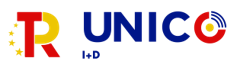 Fecha: DD/MM/YYYYNotas para la correcta cumplimentación del informeComo paso previo a la realización del informe, se ruega lea detenidamente la guía de cumplimentación de los informes científico-técnico y económico de avance intermedio del año 2023, disponibles en el portal de ayudas.Este informe debe reflejar las actividades desarrolladas durante la anualidad a la que se refiere.Se recomienda leer atentamente la información solicitada en los distintos apartados del informe, revisar la memoria y el presupuesto solicitado inicialmente y justificar adecuadamente todas aquellas actividades o gastos que haya sido necesario realizar para la consecución de los objetivos y que no estuvieran previstos o suficientemente detallados en la memoria inicial.En cada uno de los apartados, puede añadir tantas filas como necesite.Elimine esta página del informe una vez finalice el mismo.Datos generales del proyectoPlanificación y ejecución anual del proyectoPersonal que ha intervenido (en el caso de existir gastos de personal)Modificaciones de resolución de concesión, ajustes de proyecto y ampliaciones de plazo de oficioSubcontrataciones y licitaciones/invitaciones (Se añadirán tantas tablas como subcontrataciones contiene el presente expediente, tanto las que requieren autorización previa como las que no.).Otros comentariosPROYECTO SUBVENCIONADO (TÍTULO)[Nombre del título como aparece en la Resolución de Concesión][Nombre del título como aparece en la Resolución de Concesión][Nombre del título como aparece en la Resolución de Concesión]EXPEDIENTETSI-064X00-XXXTSI-064X00-XXXTSI-064X00-XXXENTIDAD BENEFICIARIA[Nombre en la Resolución de concesión]NIF:ÁMBITO DE INTERVENCIÓN Subprograma de infraestructuras de investigación y equipamiento científico-técnico. Infraestructuras científicas y técnicas. Equipamiento científico-técnico. Subprograma de proyectos de I+D en 5G avanzado (marque los que sean necesarios). Desarrollo experimental Investigación industrial Subprograma de infraestructuras de investigación y equipamiento científico-técnico. Infraestructuras científicas y técnicas. Equipamiento científico-técnico. Subprograma de proyectos de I+D en 5G avanzado (marque los que sean necesarios). Desarrollo experimental Investigación industrial Subprograma de infraestructuras de investigación y equipamiento científico-técnico. Infraestructuras científicas y técnicas. Equipamiento científico-técnico. Subprograma de proyectos de I+D en 5G avanzado (marque los que sean necesarios). Desarrollo experimental Investigación industrialÁMBITO DE INTERVENCIÓN Tecnologías y técnicas de procesamiento de señales. Tecnologías radio en mmW (mejoras en MIMO, beam Management…) Tecnologías ópticas y fotónica. Machine Learning. Redes no terrestres con soporte satelital (NTN). Mejoras de los sistemas RAN. Control de red. Mejoras de la Arquitectura basada en servicios (SBA). Gestión de recursos zero-touch. Redes deterministas. Edge Computing. Realidad extendida. Privacidad y seguridad. Protocolos Tecnologías y técnicas de procesamiento de señales. Tecnologías radio en mmW (mejoras en MIMO, beam Management…) Tecnologías ópticas y fotónica. Machine Learning. Redes no terrestres con soporte satelital (NTN). Mejoras de los sistemas RAN. Control de red. Mejoras de la Arquitectura basada en servicios (SBA). Gestión de recursos zero-touch. Redes deterministas. Edge Computing. Realidad extendida. Privacidad y seguridad. Protocolos Tecnologías y técnicas de procesamiento de señales. Tecnologías radio en mmW (mejoras en MIMO, beam Management…) Tecnologías ópticas y fotónica. Machine Learning. Redes no terrestres con soporte satelital (NTN). Mejoras de los sistemas RAN. Control de red. Mejoras de la Arquitectura basada en servicios (SBA). Gestión de recursos zero-touch. Redes deterministas. Edge Computing. Realidad extendida. Privacidad y seguridad. ProtocolosFECHA INICIO / FECHA FINdd/mm/aaaa - dd/mm/aaaadd/mm/aaaa - dd/mm/aaaadd/mm/aaaa - dd/mm/aaaaDescriba las actividades realizadas durante el año 2023 y exponga los resultados más relevantes que se han conseguido como consecuencia de la actividad con cargo a la Ayuda UNICO I+D 6G 2022Describa las actividades realizadas durante el año 2023 y exponga los resultados más relevantes que se han conseguido como consecuencia de la actividad con cargo a la Ayuda UNICO I+D 6G 2022Describa las actividades realizadas durante el año 2023 y exponga los resultados más relevantes que se han conseguido como consecuencia de la actividad con cargo a la Ayuda UNICO I+D 6G 2022Describa las actividades realizadas durante el año 2023 y exponga los resultados más relevantes que se han conseguido como consecuencia de la actividad con cargo a la Ayuda UNICO I+D 6G 2022ACTIVIDADES PLANIFICADAS PARA 2023 (en base al último Plan de Trabajo actualizado registrado en expediente a fecha 31/12/2023)ACTIVIDADES REALIZADAS EN 2023¿EXISTE DESVIACIÓN?SI/NODESCRIPCIÓN Y JUSTIFICACIÓNA1. [Denominación]A1. [Denominación]A2. [Denominación]A2. [Denominación]A3. [Denominación]A3. [Denominación]……An. [Denominación]An. [Denominación]Describa los hitos realizados durante el año 2023 y exponga los resultados más relevantes que se han conseguido como consecuencia de la actividad con cargo a la Ayuda UNICO I+D 6G 2022Describa los hitos realizados durante el año 2023 y exponga los resultados más relevantes que se han conseguido como consecuencia de la actividad con cargo a la Ayuda UNICO I+D 6G 2022Describa los hitos realizados durante el año 2023 y exponga los resultados más relevantes que se han conseguido como consecuencia de la actividad con cargo a la Ayuda UNICO I+D 6G 2022Describa los hitos realizados durante el año 2023 y exponga los resultados más relevantes que se han conseguido como consecuencia de la actividad con cargo a la Ayuda UNICO I+D 6G 2022HITOS PLANIFICADOS PARA 2023 (en base al último Plan de Trabajo actualizado registrado en expediente a fecha 31/12/2023)HITOS REALIZADOS EN 2023¿EXISTE DESVIACIÓN?SI/NODESCRIPCIÓN Y JUSTIFICACIÓNH1. [Denominación]H1. [Denominación]H2. [Denominación]H2. [Denominación]H3. [Denominación]H3. [Denominación]……Hn. [Denominación]Hn. [Denominación]Describa los entregables realizados durante el año 2023 y exponga los resultados más relevantes que se han conseguido como consecuencia de la actividad con cargo a la Ayuda UNICO I+D 6G 2022Describa los entregables realizados durante el año 2023 y exponga los resultados más relevantes que se han conseguido como consecuencia de la actividad con cargo a la Ayuda UNICO I+D 6G 2022Describa los entregables realizados durante el año 2023 y exponga los resultados más relevantes que se han conseguido como consecuencia de la actividad con cargo a la Ayuda UNICO I+D 6G 2022Describa los entregables realizados durante el año 2023 y exponga los resultados más relevantes que se han conseguido como consecuencia de la actividad con cargo a la Ayuda UNICO I+D 6G 2022ENTREGABLES PLANIFICADOS PARA 2023 (en base al último Plan de Trabajo actualizado registrado en expediente a fecha 31/12/2023)ENTREGABLES REALIZADOS EN 2023¿EXISTE DESVIACIÓN?SI/NODESCRIPCIÓN Y JUSTIFICACIÓNE1. [Denominación]E1. [Denominación]E2. [Denominación]E2. [Denominación]E3. [Denominación]E3. [Denominación]……En. [Denominación]En. [Denominación]Describa las actuaciones realizadas durante el año 2023 por cada trabajador (con su perfil) y exponga los resultados más relevantes que se han conseguido como consecuencia de la actividad con cargo a la Ayuda UNICO I+D 6G 2022Describa las actuaciones realizadas durante el año 2023 por cada trabajador (con su perfil) y exponga los resultados más relevantes que se han conseguido como consecuencia de la actividad con cargo a la Ayuda UNICO I+D 6G 2022Describa las actuaciones realizadas durante el año 2023 por cada trabajador (con su perfil) y exponga los resultados más relevantes que se han conseguido como consecuencia de la actividad con cargo a la Ayuda UNICO I+D 6G 2022Describa las actuaciones realizadas durante el año 2023 por cada trabajador (con su perfil) y exponga los resultados más relevantes que se han conseguido como consecuencia de la actividad con cargo a la Ayuda UNICO I+D 6G 2022Describa las actuaciones realizadas durante el año 2023 por cada trabajador (con su perfil) y exponga los resultados más relevantes que se han conseguido como consecuencia de la actividad con cargo a la Ayuda UNICO I+D 6G 2022Describa las actuaciones realizadas durante el año 2023 por cada trabajador (con su perfil) y exponga los resultados más relevantes que se han conseguido como consecuencia de la actividad con cargo a la Ayuda UNICO I+D 6G 2022ACTUACIONES PLANIFICADAS PARA CADA TRABAJADOR EN 2023(en base a los últimos Plan de Trabajo y Presupuesto actualizados registrados en expediente a fecha 31/12/2023)ACTUACIONES PLANIFICADAS PARA CADA TRABAJADOR EN 2023(en base a los últimos Plan de Trabajo y Presupuesto actualizados registrados en expediente a fecha 31/12/2023)ACTUACIONES REALIZADAS POR CADA TRABAJADOR EN 2023ACTUACIONES REALIZADAS POR CADA TRABAJADOR EN 2023¿EXISTE DESVIACIÓN?SI/NOJUSTIFICACIÓNA1. [Denominación actividad] / [Código]Nombre/s del/de los trabajadores/as (Perfil)A1. [Denominación actividad] / [Código]Nombre/s del/de los trabajadores/as (Perfil)A2. [Denominación actividad] / [Código]Nombre/s del/de los trabajadores/as (Perfil)A2. [Denominación actividad] / [Código]Nombre/s del/de los trabajadores/as (Perfil)A3. [Denominación actividad] / [Código]Nombre/s del/de los trabajadores/as (Perfil)A3. [Denominación actividad] / [Código]Nombre/s del/de los trabajadores/as (Perfil)…………An. [Denominación actividad] / [Código]Nombre/s del/de los trabajadores/as (Perfil)An. [Denominación actividad] / [Código]Nombre/s del/de los trabajadores/as (Perfil)¿Durante el año del informe se ha producido alguna solicitud de modificación de resolución de concesión y/o ajuste de proyecto y/o comunicación de necesidad de ampliación de plazo de ejecución del proyecto?SI     NO ¿Cuáles han sido los motivos?¿Cuáles han sido los motivos?Indicar las modificaciones solicitadas y autorizadas o la justificación de los cambios debidos a ajustes de proyectos o las ampliaciones de plazo concedidas de oficio Indicar las modificaciones solicitadas y autorizadas o la justificación de los cambios debidos a ajustes de proyectos o las ampliaciones de plazo concedidas de oficio Indicar los trasvases de importes entre tipologías de gastos subvencionables recogidas en el artículo 32 de la orden de bases que no han requerido autorización (no han superado el 20% entre tipologías)Indicar los trasvases de importes entre tipologías de gastos subvencionables recogidas en el artículo 32 de la orden de bases que no han requerido autorización (no han superado el 20% entre tipologías)¿Se prevé que el proyecto finalice en plazo y según los objetivos?SI     NO ¿Se han producido retrasos que requieran futuros ajustes de proyecto y/o modificaciones de resolución de concesión?SI     NO Describir los retrasos producidos sobre la planificación junto con sus causas/justificaciónDescribir los retrasos producidos sobre la planificación junto con sus causas/justificaciónIndicar los ajustes de proyecto y/o modificaciones de resolución de concesión que se estiman necesarios para solventar los retrasos sobre la planificación descritos para finalizar el proyecto en plazo y según los objetivosIndicar los ajustes de proyecto y/o modificaciones de resolución de concesión que se estiman necesarios para solventar los retrasos sobre la planificación descritos para finalizar el proyecto en plazo y según los objetivosAJUSTES DE PROYECTO:AP1: Descripción (incluyendo retraso que solventa, actividades/paquetes/hitos/entregables afectados y previsión fechas solicitud)AP2: Descripción (incluyendo retraso que solventa, actividades/paquetes/hitos/entregables afectados y previsión fechas solicitud)…APn: Descripción (incluyendo retraso que solventa, actividades/paquetes/hitos/entregables afectados y previsión fechas solicitud)MODIFICACIONES DE RESOLUCIÓN DE CONCESIÓN:MR1: Descripción (incluyendo retraso que solventa, actividades/paquetes/hitos/entregables afectados y previsión fechas solicitud)MR2: Descripción (incluyendo retraso que solventa, actividades/paquetes/hitos/entregables afectados y previsión fechas solicitud)…MRn: Descripción (incluyendo retraso que solventa, actividades/paquetes/hitos/entregables afectados y previsión fechas solicitud)AJUSTES DE PROYECTO:AP1: Descripción (incluyendo retraso que solventa, actividades/paquetes/hitos/entregables afectados y previsión fechas solicitud)AP2: Descripción (incluyendo retraso que solventa, actividades/paquetes/hitos/entregables afectados y previsión fechas solicitud)…APn: Descripción (incluyendo retraso que solventa, actividades/paquetes/hitos/entregables afectados y previsión fechas solicitud)MODIFICACIONES DE RESOLUCIÓN DE CONCESIÓN:MR1: Descripción (incluyendo retraso que solventa, actividades/paquetes/hitos/entregables afectados y previsión fechas solicitud)MR2: Descripción (incluyendo retraso que solventa, actividades/paquetes/hitos/entregables afectados y previsión fechas solicitud)…MRn: Descripción (incluyendo retraso que solventa, actividades/paquetes/hitos/entregables afectados y previsión fechas solicitud)Título licitación publicada/invitación:Título licitación publicada/invitación:Título licitación publicada/invitación:Título licitación publicada/invitación:Nombre adjudicatarioNIFNúmero referencia licitación / expediente contrato menor (en su caso)Lote (en su caso)Objeto del contratoFecha de solicitud de autorización a SETELECO (si requiere autorización previa)Fecha de autorización previa de SETELECO(si requiere autorización previa)Fecha de adjudicación (si no requiere autorización previa)Importe licitación/invitación, en su caso (importe sin IVA)XX,XX eurosXX,XX eurosXX,XX eurosImporte adjudicación (sin IVA)XX,XX eurosXX,XX eurosXX,XX eurosOtros comentarios